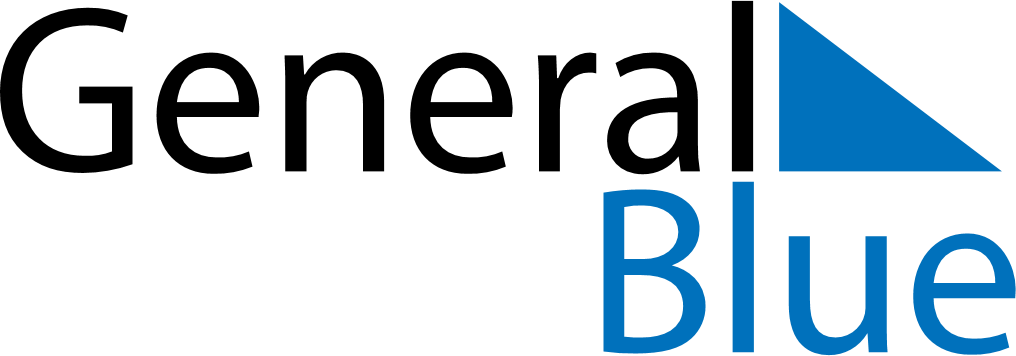 November 2026November 2026November 2026November 2026SloveniaSloveniaSloveniaMondayTuesdayWednesdayThursdayFridaySaturdaySaturdaySunday1Day of Remembrance for the Dead23456778910111213141415St. Martin’s Day16171819202121222324252627282829Rudolf Maister Day30